Number of customers attractedMeasure ValuesPeriod: from 1/1/2021 to 12/31/2021Measures Achievement of ObjectivesIs KPI for ActivitiesValuesUnit: itemsTarget Value: 35Target Date: 1/1/2023Increase the number of customersAttract customersA2.1 Attract customers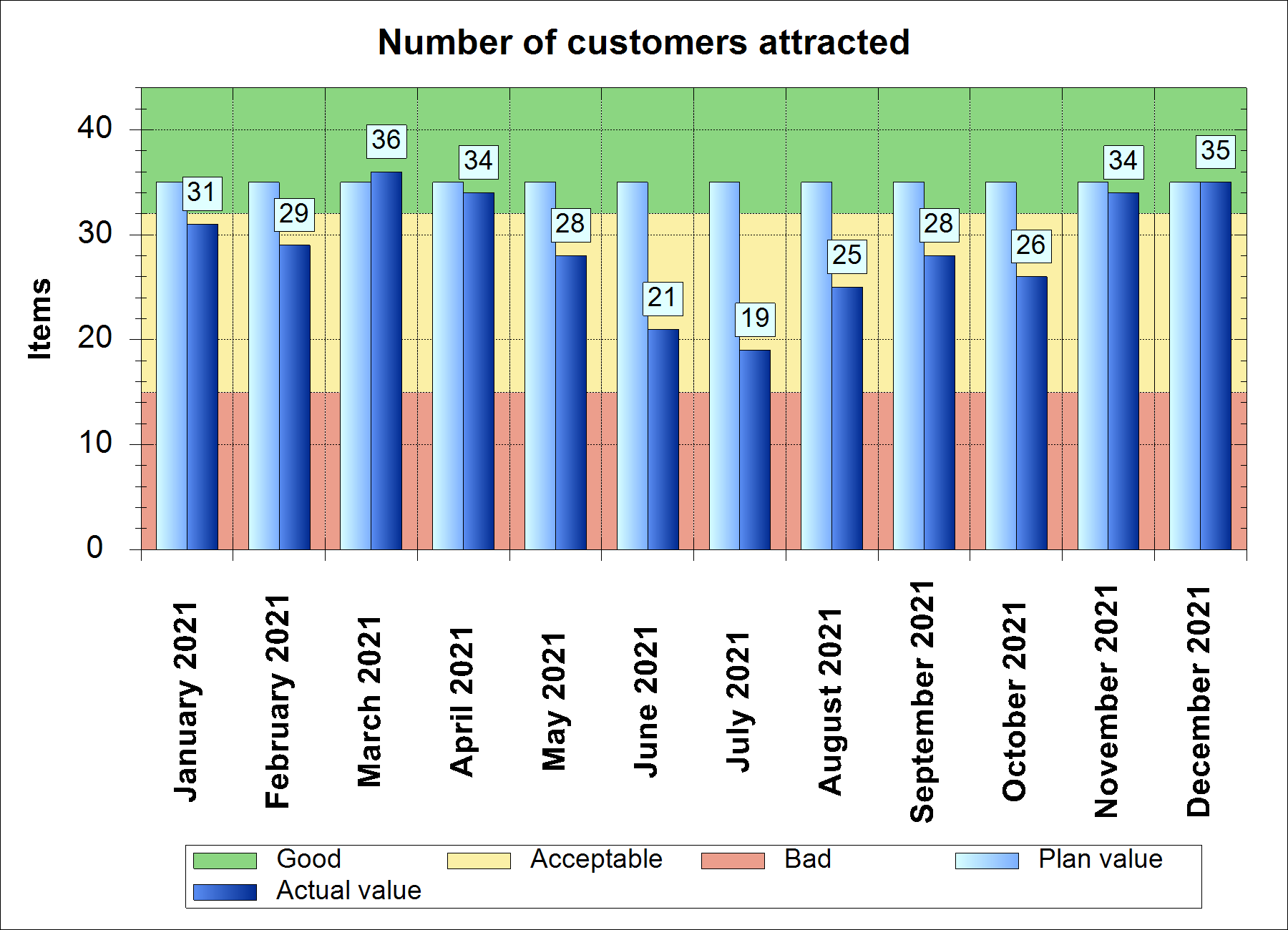 StatusPeriodPlan ValueActual ValueIndicator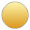 January 20213531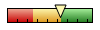 February 20213529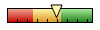 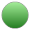 March 20213536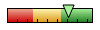 April 20213534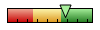 May 20213528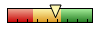 June 20213521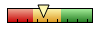 July 20213519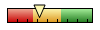 August 20213525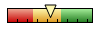 September 20213528October 20213526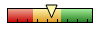 November 20213534December 20213535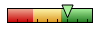 